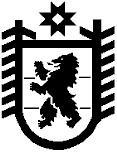 Республика КарелияKarjalanTazavaldu Администрация Пряжинского национального муниципального районаPriäžän kanzallizen piirin hallindoРАСПОРЯЖЕНИЕ«__» октября  .                                                                                              №_____пгт ПряжаPriäžän kyläО составе Межведомственнойкомиссии по координации деятельностисубъектов профилактики правонарушенийв Пряжинском национальном муниципальном районеВо исполнение Указа Главы Республики Карелия от 03.02.2006 года             № 6 «О Межведомственной комиссии по координации деятельности субъектов профилактики правонарушений в Республике Карелия», в соответствии с Положением о Межведомственной комиссии по координации деятельности субъектов профилактики правонарушений, утвержденным постановлением администрации Пряжинского национального муниципального района от  16.04.2019 г. № 206, а также в целях  обеспечения  деятельности Межведомственной комиссии по координации деятельности субъектов профилактики правонарушений;     	1. Утвердить состав Межведомственной комиссии по координации деятельности субъектов профилактики правонарушений в Пряжинском национальном муниципальном районе:	1) Гаврош Оксана Михайловна - Председатель комиссии, и.о. Главы администрации;2)  Тарасов Александр Анатольевич - заместитель Председателя Комиссии, заместитель Главы администрации;3) Родионова Кристина Александровна -  секретарь  комиссии, главный специалист отдела правовой и организационной работы.Члены комиссии: 1) Буевич Дмитрий Анатольевич - Глава Пряжинского национального муниципального района, Глава Пряжинского городского поселения   (по согласованию);2) Филатова Ольга Владимировна - главный специалист отдела правовой и организационной работы;3) Никифорова Вера Леонидовна - начальник отдела по мобилизационной работе, гражданской обороне и чрезвычайным ситуациям;4) Регурецкий Василий Павлович – специалист отдела образования и социальной политики администрации;5)  Рябцов Роман Михайлович – начальник ОМВД России по Пряжинскому району (по согласованию);6) Морозов Эдуард Сергеевич – инспектор Прионежского межмуниципального филиала ФКУ УИИ УФСИН России по Республике Карелия (по согласованию);7) Рябова Валентина Фатуловна - главный врач ГБУЗ «Пряжинская ЦРБ» (по согласованию);8) Рудакова Мария Викторовна – зам. руководителя «Агентства занятости населения г. Петрозаводска» (межрайонное)  (по согласованию);9) Сеппянен Татьяна Павловна – руководитель МБУ «Этнокультурный центр Пряжинского района» (по согласованию);10) Сафонова Елена Олеговна -  директор МБУ «Межпоселенческая библиотека Пряжинского национального муниципального района» (по согласованию);11) Герасимович Наталья Васильевна – и.о. директора МБОУ ДО «Центр творчества детей и молодёжи Пряжинского района» (по согласованию);12) Ореханов Андрей Иванович – Глава Эссойльского сельского поселения (по согласованию);13) Пономарёва Любовь Николаевна - Глава Крошнозерского сельского поселения  (по согласованию);14) Чугай Александр Георгиевич- Глава Ведлозерского сельского поселения (по согласованию);15) Силакова Наталья Евгеньевна - Глава Чалнинского сельского поселения (по согласованию);16) Коренной Олег Владимирович - Глава Матросского сельского поселения (по согласованию);17) Шпакова Александра Александровна - Глава Святозерского  сельского поселения (по согласованию). 2. Признать утратившим  силу  распоряжение  администрации Пряжинского национального муниципального района от 10 апреля 2023 г. №91 «О внесении изменения в распоряжение администрации Пряжинского национального муниципального района от 29.03.2023 года №78 «О составе Межведомственной комиссии по координации деятельности субъектов профилактики правонарушений в Пряжинском национальном муниципальном районе». 3. Разместить настоящее распоряжение на официальном сайте Пряжинского национального муниципального района.И.о. Главы администрации                                                                           О.М. Гаврош                  